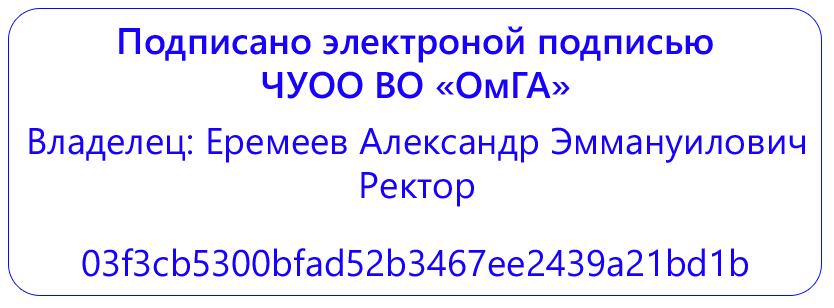 Частное учреждение образовательная организация высшего образования«Омская гуманитарная академия»Кафедра «Педагогики, психологии и социальной работы»ПРОГРАММА ПРАКТИЧЕСКОЙ ПОДГОТОВКИТехнологическая (проектно-технологическая) практикаБ2.В02(У)Направление подготовки : 44.03.02 Психолого-педагогическое образование
Направленность (профиль) программы: «Психология и педагогика специального и инклюзивного образования»Области профессиональной деятельности и (или) сферы профессиональной деятельности.Области профессиональной деятельности.01. ОБРАЗОВАНИЕ И НАУКАПрофессиональные стандарты: Типы задач профессиональной деятельности: проектный; сопровождениеДля обучающихся:очной формы обучения 2024 года набора  заочной формы обучения 2024 года наборана 2024/2025 учебный годОмск 2024Составитель:к.пс.н., доцент кафедры ППиСР О.А.ТаротенкоПрограмма практической подготовки одобрена на заседании кафедры  «Педагогики, психологии и социальной работы»Протокол от 25.03.2024 г. №4Зав. кафедрой  к.п.н., доцент Котлярова Т.С.СОДЕРЖАНИЕРабочая программа практической подготовки составлена в соответствии с:- Федеральным законом Российской Федерации от 29.12.2012 № 273-ФЗ «Об образовании в Российской Федерации»;- Федеральным государственным образовательным стандартом высшего образования - магистратуры по направлению подготовки 44.03.02 Психолого-педагогическое образование, утвержден Приказом Минобрнауки России от 22.02.2018 N121 «Об утверждении федерального государственного образовательного стандарта высшего образования - бакалавриат по направлению подготовки 44.03.02 Психолого-педагогическое образование, - Порядком организации и осуществления образовательной деятельности по образовательным программам высшего образования - программам бакалавриата, программам специалитета, программам магистратуры, утвержденным приказом Министерства науки и высшего образования Российской Федерации от 06.04.2021 № 245 (зарегистрирован Минюстом России 13.08.2021, регистрационный № 64644, (далее - Порядок организации и осуществления образовательной деятельности по образовательным программам высшего образования).Рабочая программа практической подготовки составлена в соответствии с локальными нормативными актами ЧУОО ВО «Омская гуманитарная академия» (далее – Академия; ОмГА):- «Положением о порядке организации и осуществления образовательной деятельности по образовательным программам высшего образования - программам бакалавриата, программам магистратуры», одобренным на заседании Ученого совета от 28.02.2022 (протокол заседания № 7), Студенческого совета ОмГА от 28.02.2022 (протокол заседания № 8), утвержденным приказом ректора от 28.02.2022 № 23;- «Положением о практической подготовке обучающихся», одобренным на заседании Ученого совета от 28.09.2020 (протокол заседания № 2), Студенческого совета ОмГА от 28.09.2020 (протокол заседания № 2);- «Положением о порядке разработки и утверждения образовательных программ», одобренным на заседании Ученого совета от 28.02.2022 (протокол заседания № 7), Студенческого совета ОмГА от 28.02.2022 (протокол заседания № 8), утвержденным приказом ректора от 28.02.2022 № 23;- «Положением об обучении по индивидуальному учебному плану, в том числе, ускоренном обучении, студентов, осваивающих основные профессиональные образовательные программы высшего образования - программы бакалавриата, магистратуры», одобренным на заседании Ученого совета от 28.02.2022 (протокол заседания № 7), Студенческого совета ОмГА от 28.02.2022 (протокол заседания № 8), утвержденным приказом ректора от 28.02.2022 № 23;- «Положением о порядке разработки и утверждения адаптированных образовательных программ высшего образования – программ бакалавриата, программам магистратуры для лиц с ограниченными возможностями здоровья и инвалидов», одобренным на заседании Ученого совета от 28.02.2022 (протокол заседания № 7), Студенческого совета ОмГА от 28.02.2022 (протокол заседания № 8), утвержденным приказом ректора от 28.02.2022 № 23;- учебным планом по основной профессиональной образовательной программе высшего образования – бакалавриатпо направлению подготовки 44.03.02  Психолого-педагогическое образование направленность (профиль) программы: Психология и педагогика специального и инклюзивного образования; форма обучения – очная на 2024/2025 учебный год,утвержденным приказом ректора от 25.03.2024 №34- учебным планом по основной профессиональной образовательной программе высшего образования – программе бакалавриата по направлению подготовки 44.03.02  Психолого-педагогическое образование направленность (профиль) программы: Психология и педагогика специального и инклюзивного образования; форма обучения – заочная на 2024/2025 учебный год, утвержденным приказом ректора  от 25.03.2024 №34Указание вида практической подготовки, способа и формы ее проведенияВид практики: Технологическая практика.Тип практики:Проектно-технологическая практика.Форма проведения практики: дискретно: по периодам проведения практик: Перечень планируемых результатов обучения при прохождении практической подготовки, соотнесенных с планируемыми результатами освоения образовательной программыВ соответствии с требованиями Федеральным государственным образовательным стандартом высшего образования – бакалавриат по направлению подготовки44.03.02  Психолого-педагогическое образование направленность (профиль) программы: Психология и педагогика специального и инклюзивного образования Приказом Минобрнауки России от№ 123 от 22.02.2018 (зарегистрирован в Минюсте России 15.03.2018 N 50363)		Процесс обучения практической подготовки при реализации учебной практики (ознакомительная практика)направлен на формирование у обучающегося компетенций и запланированных результатов обучения, соотнесенных с индикаторами достижения компетенций:Указание места практической подготовки в структуре образовательной программыТехнологическая (проектно-технологическая) практикаБ2.В.02(У)относится к Блоку 2 . Вариативная  часть.4. Указание объема практической подготовки в форме технологической (проектно-технологической) практики в зачетных единицах и ее продолжительности в неделях либо в академических или астрономических часахОбъем учебной практики– 6 зачетных единицы – 216академических часов.5. Содержание практической подготовки в форме технологической (проектно-технологической) практикиСодержание практикидля очной и заочной форм обучения6. Организация практической подготовки в форме технологической (проектно-технологической) практикиПрактическая подготовка может быть организована:1) непосредственно в Академии, осуществляющей образовательную деятельность, в том числе в структурном подразделении Академии, предназначенном для проведения практической подготовки;2) в организации, осуществляющей деятельность по направленности (профилю)«Экономика и управление на предприятии» (далее - профильная организация), в том числе в структурном подразделении профильной организации, предназначенном для проведения практической подготовки, на основании договора, заключаемого между Академией и профильной организацией.Практическая подготовка при проведении практики организуется путем непосредственного выполнения обучающимися определенных видов работ, связанных с будущей профессиональной деятельностью.Практическая подготовка может включать в себя отдельные занятия лекционного типа, которые предусматривают передачу учебной информации обучающимся, необходимой для последующего выполнения работ, связанных с будущей профессиональной деятельностью.Практическая подготовка обучающихся с ограниченными возможностями здоровья и инвалидов организуется с учетом особенностей психофизического развития, индивидуальных возможностей и состояния здоровья.При организации практической подготовки профильные организации создают условия для реализации компонентов образовательной программы, предоставляют оборудование и технические средства обучения в объеме, позволяющем выполнять определенные виды работ, связанные с будущей профессиональной деятельностью обучающихся.Руководство практикой осуществляется преподавателями Академии и специалистами профильных организаций. Для решения общих организационных вопросов руководителем практики от Академии проводятся конференции:Установочная конференция - обучающиеся проходят необходимый инструктаж, распределяются по базам прохождения практики, знакомятся с руководителями практики, уточняют порядок работы;Итоговая конференция - руководитель практики от Академии на основании представленных каждым обучающимся отчетных документов по практической подготовке (учебная практика) проводит дифференцированный зачет (с оценкой).* Примечания:Для обучающихся по индивидуальному учебному плану:а) Для обучающихся по индивидуальному - учебному плану, обеспечивающему освоение соответствующей образовательной программы на основе индивидуализации ее содержания с учетом особенностей и образовательных потребностей конкретного обучающегося, в том числе при ускоренном обучении:При разработке образовательной программы высшего образования в части программы технологической (проектно-технологической) практикисогласно требованиями частей 3-5 статьи 13, статьи 30, пункта 3 части 1 статьи 34 Федерального закона Российской Федерации от 29.12.2012 № 273-ФЗ «Об образовании в Российской Федерации»; пунктов 16, 38 Порядка организации и осуществления образовательной деятельности по образовательным программам высшего образования – программам бакалавриата, программам специалитета, программам магистратуры, утвержденного приказом Минобрнауки России от 05.04.2017 № 301 (зарегистрирован Минюстом России 14.07.2014, регистрационный № 47415), объем практики в зачетных единицах и её продолжительность в неделях либо в академических или астрономических часах образовательная организация устанавливает в соответствиис утвержденным индивидуальным учебным планом приосвоении образовательной программы обучающимся, который имеет среднее профессиональное или высшее образование, и (или) обучается по образовательной программе высшего образования, и (или) имеет способности и (или) уровень развития, позволяющие освоить образовательную программу в более короткий срок по сравнению со сроком получения высшего образования по образовательной программе, установленным Академией в соответствии с Федеральным государственным образовательным стандартом высшего образования (ускоренное обучение такого обучающегося по индивидуальному учебному плану в порядке, установленном соответствующим локальным нормативным актом образовательной организации).б) Для обучающихся с ограниченными возможностями здоровья и инвалидов:При разработке адаптированной образовательной программы высшего образования, а для инвалидов - индивидуальной программы реабилитации инвалида в соответствии с требованиями статьи 79 Федерального закона Российской Федерации от 29.12.2012 № 273-ФЗ «Об образовании в Российской Федерации»; раздела III Порядка организации и осуществления образовательной деятельности по образовательным программам высшего образования – программам бакалавриата, программам специалитета, программам магистратуры, утвержденного приказом Минобрнауки России от 05.04.2017 № 301 (зарегистрирован Минюстом России 14.07.2014, регистрационный № 47415), Федеральными и локальными нормативными актами, Уставом Академии образовательная организация устанавливает конкретное содержание программы учебной практики и условия организации и проведения конкретного вида практики (тип практики «Технологическая (проектно-технологическая) практика, составляющих контактную работу обучающихся с преподавателем и самостоятельную работу обучающихся с ограниченными возможностями здоровья(инвалидов)(при наличии факта зачисления таких обучающихся с учетом конкретных нозологий).в) Для лиц, зачисленных для продолжения обучения в соответствии с частью 5 статьи 5 Федерального закона от 05.05.2014 № 84-ФЗ «Об особенностях правового регулирования отношений в сфере образования в связи с принятием в Российскую Федерацию Республики Крым и образованием в составе Российской Федерации новых субъектов - Республики Крым и города федерального значения Севастополя и о внесении изменений в Федеральный закон «Об образовании в Российской Федерации»:При разработке образовательной программы высшего образования согласно требованиямчастей 3-5 статьи 13, статьи 30, пункта 3 части 1 статьи 34 Федерального закона Российской Федерации от 29.12.2012 № 273-ФЗ «Об образовании в Российской Федерации»; пункта 20 Порядка организации и осуществления образовательной деятельности по образовательным программам высшего образования – программам бакалавриата, программам специалитета, программам магистратуры, утвержденного приказом Минобрнауки России от 05.04.2017 № 301 (зарегистрирован Минюстом России 14.07.2014, регистрационный № 47415), объем практики в зачетных единицах и её продолжительность в неделях либо в академических или астрономических часах образовательная организация устанавливает в соответствиис утвержденным индивидуальным учебным планом при освоенииобразовательной программы обучающимися, зачисленными для продолжения обучения в соответствии с частью 5 статьи 5 Федерального закона от 05.05.2014 № 84-ФЗ «Об особенностях правового регулирования отношений в сфере образования в связи с принятием в Российскую Федерацию Республики Крым и образованием в составе Российской Федерации новых субъектов - Республики Крым и города федерального значения Севастополя и о внесении изменений в Федеральный закон «Об образовании в Российской Федерации», в течение установленного срока освоения основной профессиональной образовательной программы высшего образования с учетом курса, на который они зачислены (указанный срок может быть увеличен не более чем на один год по решению Академии, принятому на основании заявления обучающегося).г) Для лиц, осваивающих образовательную программу в форме самообразования (если образовательным стандартом допускается получение высшего образования по соответствующей образовательной программе в форме самообразования), а также лиц, обучавшихся по не имеющей государственной аккредитации образовательной программе:При разработке образовательной программы высшего образования согласно требованиямпункта 9 части 1 статьи 33, части 3 статьи 34 Федерального закона Российской Федерации от 29.12.2012 № 273-ФЗ «Об образовании в Российской Федерации»; пункта 43 Порядка организации и осуществления образовательной деятельности по образовательным программам высшего образования – программам бакалавриата, программам специалитета, программам магистратуры, утвержденного приказом Минобрнауки России от 05.04.2017 № 301 (зарегистрирован Минюстом России 14.07.2014, регистрационный № 47415), объем практики в зачетных единицах и её продолжительность в неделях либо в академических или астрономических часах образовательная организация устанавливает в соответствии с утвержденныминдивидуальным учебным планом при освоенииобразовательной программы обучающегося, зачисленного в качестве экстерна для прохождения промежуточной и (или) государственной итоговой аттестации в Академию по соответствующей имеющей государственную аккредитацию образовательной программе в порядке, установленном соответствующим локальным нормативным актом образовательной организации.7. Указание форм отчетности по практической подготовке (технологическая (проектно-технологическая) практика)Промежуточная аттестация по технологической (проектно-технологической) практикипроводится в форме дифференцированного зачета (зачета с оценкой).По итогам практической подготовки каждый обучающийся оформляет и передает на кафедру отчет о практической подготовки в виде пакета документов, состав которого включает в себя:1) Заявление о практической подготовке обучающихся(Приложение 1)2)Договор о практической подготовке обучающихся, заключаемый между организацией, осуществляющей образовательную деятельность, и организацией, осуществляющей деятельность по профилю соответствующей образовательной программы(Приложение 2)3)Титульный лист (Приложение 3). 4) Задание для практической подготовки при реализации учебной практики (Приложение 4). 5) Совместный рабочий график (план) программы в форме практической подготовки при реализации учебной практики (Приложение 5).6) Содержание (наименования разделов отчета с указанием номеров страниц).7) Основная часть отчета (с учетом индивидуального задания). 8) Список использованных источников.9) Приложения (иллюстрации, таблицы, карты, текст вспомогательного характера). 10) Дневник практической подготовки при реализации учебной практики (Приложение 6).11) Отзыв-характеристика руководителя практики от профильной организации (Приложение 7).8. Промежуточная аттестация по итогам практической подготовки в форме технологической (проектно-технологической) практикиПромежуточная аттестация по итогам прохождения практики проводится при представлении обучающимся отчета по практике, выполненного по предъявляемым требованиям.По результатам проверки отчетной документации, собеседования и защиты (презентации) отчета выставляется зачет с оценкой9. Перечень учебной литературы и ресурсов сети "Интернет", необходимых для проведения практической подготовкиПеречень учебной литературыОсновная:	1.Специальнаяпсихология/ЛипуноваО.В..-Саратов:АйПиАрМедиа,2019.-81с.-ISBN:978-5-4497-0106-0.-URL:http://www.iprbookshop.ru/85903.html	2.Специальнаяпсихология/ШипицынаЛ.М.,СорокинВ.М.,МамайчукИ.И.,МихаленковаИ.А.,ИсаевД.Н.,РостомашвилиЛ.Н.,ЛогиноваЛ.И.,ГончароваВ.А.,КацЕ.Э..-Москва:Юрайт,2019.-287с.-ISBN:978-5-534-02326-8.-URL:https://urait.ru/bcode/433363Дополнительная:	1.Специальнаяпедагогикаиспециальнаяпсихология.Практикум/ГлуховВ.П..-2-еизд.-Москва:Юрайт,2019.-330с.-ISBN:978-5-534-07275-4.-URL:https://urait.ru/bcode/433989	2. Специальнаяпсихологияиспециальнаяпедагогика.Психокоррекциянарушенийразвития/КолесниковаГ.И..-2-еизд.-Москва:Юрайт,2019.-215с.-ISBN:978-5-534-06534-0.-URL:https://urait.ru/bcode/434683Перечень ресурсов сети «Интернет»ЭБС IPRBooks  Режим доступа: http://www.iprbookshop.ruЭБС издательства «Юрайт» Режим доступа: http://biblio-online.ruЕдиное окно доступа к образовательным ресурсам. Режим доступа: http://window.edu.ru/Научная электронная библиотека e-library.ru Режим доступа: http://elibrary.ruРесурсы издательства Elsevier Режим доступа:  http://www.sciencedirect.comФедеральный портал «Российское образование» Режим доступа:  www.edu.ruЖурналы Кембриджского университета Режим доступа: http://journals.cambridge.orgЖурналы Оксфордского университета Режим доступа:  http://www.oxfordjoumals.orgСловари и энциклопедии на Академике Режим доступа: http://dic.academic.ru/Сайт Библиотеки по естественным наукам Российской академии наук. Режим доступа: http://www.benran.ruСайт Госкомстата РФ. Режим доступа: http://www.gks.ruСайт Российской государственной библиотеки. Режим доступа: http://diss.rsl.ruБазы данных по законодательству Российской Федерации. Режим доступа:  http://ru.spinform.ruКаждый обучающийся Омской гуманитарной академии в течение всего периода обучения обеспечен индивидуальным неограниченным доступом к электронно-библиотечной системе (электронной библиотеке) и к электронной информационно-образовательной среде Академии. Электронно-библиотечная система (электронная библиотека) и электронная информационно-образовательная среда обеспечивают возможность доступа обучающегося из любой точки, в которой имеется доступ к информационно-телекоммуникационной сети «Интернет», и отвечает техническим требованиям организации как на территории организации, так и вне ее.10. Перечень информационных технологий, используемых при проведении практической подготовки, включая перечень программного обеспечения и информационных справочных системЭлектронная информационно-образовательная среда Академии, работающая на платформе LMS Moodle, обеспечивает:•	доступ к учебным планам, рабочим программам дисциплин (модулей), практик, к изданиям электронных библиотечных систем ( ЭБС IPRBooks, ЭБС Юрайт ) и электронным образовательным ресурсам, указанным в рабочих программах;•	фиксацию хода образовательного процесса, результатов промежуточной аттестации и результатов освоения программы магистратуры;•	проведение всех видов занятий, процедур оценки результатов обучения, реализация которых предусмотрена с применением электронного обучения, дистанционных образовательных технологий;•	формирование электронного портфолио обучающегося, в том числе сохранение работ обучающегося, рецензий и оценок на эти работы со стороны любых участников образовательного процесса;•	взаимодействие между участниками образовательного процесса, в том числе синхронное и (или) асинхронное взаимодействие посредством сети «Интернет».При осуществлении образовательного процесса по дисциплине используются следующие информационные технологии:•	сбор, хранение, систематизация и выдача учебной и научной информации;•	обработка текстовой, графической и эмпирической информации;•	подготовка, конструирование и презентация итогов исследовательской и аналитической деятельности;•	самостоятельный поиск дополнительного учебного и научного материала, с использованием поисковых систем и сайтов сети Интернет, электронных энциклопедий и баз данных;•	использование электронной почты преподавателями и обучающимися для рассылки информации, переписки и обсуждения учебных вопросов.•	компьютерное тестирование;•	демонстрация мультимедийных материалов.Перечень лицензионного программного обеспеченияОперационная система Microsoft Windows XP  Товарная накладная №Ар-0291 от 11.08.2006;Операционная система Microsoft Windows 10 Акт на передачу прав №0Т00-001035 от 29.03.2016;Microsoft Office Professional Plus 2007 Лицензия № 43509006 от 13.02.2008;Kaspersky Endpoint Security для бизнеса – Стандартный Лицензионное соглашение № ТДС-С-29/11 от 29.11.2019;Система контент фильтрации SkyDNS Контракт Ю-02638 от 31.01.2019;BigBlueButton свободно распространяется по общественной лицензией LGPL;LibreOffice  свободно распространяется по общественной лицензией LGPLv3Moodle свободно распространяется по общественной лицензией GPLv3Современные профессиональные базы данных и информационные справочные системыСправочная правовая система «Консультант Плюс» - Режим доступа: http://www.consultant.ru/edu/student/study/Справочная правовая система «Гарант» - Режим доступа: http://edu.garant.ru/omga/Официальный интернет-портал правовой информации http://pravo.gov.ru....Портал Федеральных государственных образовательных стандартов высшего образования http://fgosvo.ru....Портал «Информационно-коммуникационные технологии в образовании» http://www.ict.edu.ru....Базы данных Министерства экономического развития и торговли России www.economy.gov.ruБаза данных ScienceDirect содержит более 1500 журналов издательства Elsevier, среди них издания по экономике и эконометрике, бизнесу и финансам, социальным наукам и психологии, математике и информатике. Коллекцияжурналов Economics, Econometrics and Finance - https://www.sciencedirect.com/#open-accesshttps://www.sciencedirect.com/#open-accessБазы данных Министерства экономического развития и торговли России www.economy.gov.ruБаза статистических данных «Регионы России» Росстата -ttp://www.gks.ru/wps/wcm/connect/rosstat_main/rosstat/ru/statistics/publications/catalog/doc_1138623506156База данных «Бухгалтерский учет и отчетность субъектов малого предпринимательства» Минфина России -https://www.minfin.ru/ru/perfomance/accounting/buh-otch_mp/law/База данных Всемирного банка - Открытые данные -https://data.worldbank.org/Базы данных Международного валютного фонда- http://www.imf.org/external/russian/index.htm	11. Описание материально-технической базы, необходимой для проведения практической подготовкиВ соответствии с требованиями ФГОС ВО  Академия располагает материально-технической базой, соответствующей действующим противопожарным правилам и нормам и обеспечивающей проведение всех видов дисциплинарной и междисциплинарной подготовки, практической и научно-исследовательской работ обучающихся, предусмотренных учебным планом:учебные аудитории для проведения групповых и индивидуальных консультаций, текущего контроля и промежуточной аттестации; помещения для самостоятельной работы и помещения для хранения и профилактического обслуживания учебного оборудования. Помещения для самостоятельной работы обучающихся оснащены компьютерной техникой с возможностью подключения к сети «Интернет» и обеспечением доступа в электронную информационно-образовательную среду Академии;компьютерные классы, оборудованные мебелью, компьютерным оборудованием (с комплектом лицензионного программного обеспечения), видеопроекционным оборудованием, средствами звуковоспроизведения, и имеющие доступ к сети Интернет, информационно-образовательной среде Академии, электронно-библиотечной системе;библиотеку, имеющую рабочие места для студентов, оснащенные компьютерами (с комплектом лицензионного программного обеспечения), имеющими доступ к сети Интернет, информационно-образовательной среде Академии, электронно-библиотечной системе;специальные помещения укомплектованы специализированной мебелью и техническими средствами обучения, служащими для представления учебной информации большой аудитории.Каждый обучающийся в течение всего периода обучения обеспечен индивидуальным неограниченным доступом к электронно-библиотечным системам (Юрайт;IprBooks)  и к электронной информационно-образовательной среде ОмГА. Электронно-библиотечные системы (электронная библиотека) и электронная информационно-образовательная среда обеспечивают возможность доступа обучающегося из любой точки, в которой имеется доступ к информационно-телекоммуникационной сети «Интернет» (далее - сеть «Интернет»), как на территории Академии, так и вне ее, обеспечивающий одновременный доступ не менее 25 процентов обучающихся по образовательной программе.	Профильные организации, заключившие с Академией «Договор о практической подготовке», предоставляют базу для проведения практики в соответствии с Программой практической подготовки (обеспечивают обучающимся возможность пользования лабораториями, кабинетами, мастерскими, библиотекой, технической и другой документацией в подразделениях организации, необходимыми для успешного прохождения практики и выполнения индивидуальных заданий), предоставляют рабочие места и обеспечивают возможность ознакомления и работы с нормативными документами организации. Помещения на базе прохождения практики должны соответствовать действующим санитарным и противопожарным нормам, а также требованиям техники безопасности при проведении учебных работ.Обработку полученных массивов данных рекомендуется (по желанию обучающегося) осуществлять в лаборатории информационно-коммуникационных технологий (ауд. 302 учебного корпуса, расположенного по адресу г. Омск, ул. 4-я Челюскинцев, 2а), оснащенной компьютерной техникой, подключенной к локальной вычислительной сети Академии.Помещение для самостоятельной работы обучающихся (ауд. 219 учебного корпуса, расположенного по адресу г. Омск, ул. 4-я Челюскинцев, 2а) оснащено компьютерной техникой  с высокоскоростным подключением к сети «Интернет» и обеспечением доступа в электронную информационно-образовательную среду Академии.Помещение для проведения защиты отчетов о практической подготовке учебного корпуса, расположенного по адресу г. Омск, ул. 4-я Челюскинцев, 2а) оснащено интерактивной трибуной (включающей в себя системный блок персонального компьютера и сенсорный монитор), беспроводной клавиатурой, беспроводным манипулятором типа «мышь», мультимедийным проектором, настенным моторизованным экраном, активной акустической системой. 	12. Особенности организации и проведения практической подготовки для инвалидов и лиц с ограниченными возможностями здоровья	Практическая подготовка для обучающихся с ограниченными возможностями здоровья и инвалидов проводится с учетом особенностей их психофизического развития, индивидуальных возможностей и состояния здоровья. Особенности практической подготовки инвалидами и лицами с ОВЗ определены в «Положении о практической подготовке».Выбор мест прохождения практик для инвалидов и лиц с ограниченными возможностями здоровья производится с учетом требований их доступности для данных обучающихся. При определении мест практической подготовки для инвалидов и лиц с ограниченными возможностями здоровья учитываются рекомендации медико-социальной экспертизы, отраженные в индивидуальной программе реабилитации инвалида, относительно рекомендованных условий и видов труда. При необходимости для практической подготовки создаются специальные рабочие места в соответствии с характером нарушений, а также с учетом профессионального вида деятельности и характера труда, выполняемых студентом-инвалидом трудовых функций.Материально-технические условия практической подготовки обеспечивают возможность беспрепятственного доступа практикантов из числа лиц с ограниченными возможностями здоровья и инвалидов к специально оборудованным рабочим местам, а также в туалетные комнаты и другие помещения, а также их пребывание в указанных помещениях (в том числе наличие пандусов, поручней, расширенных дверных проемов, лифтов; при отсутствии лифтов рабочее место должно располагаться на первом этаже здания).Не допускается использование практиканта на должностях и работах, противопоказанных лицам с ограниченными возможностями и инвалидамФорма проведения текущей и промежуточной аттестации для студентов-инвалидов и лиц с ограниченными возможностями здоровья устанавливается с учетом индивидуальных психофизических особенностей (устно, письменно на бумаге, письменно на компьютере, в форме тестирования и т.п.). При необходимости студенту-инвалиду предоставляется дополнительное время для подготовки отчета по практической подготовке и его защиты на итоговой конференции.Приложение 1Образец заявления для прохождения практики  ЗАЯВЛЕНИЕ о практической подготовке обучающихсяПрошу направить для прохождения программы в форме практической подготовки при реализации технологической (проектно-технологической) практики в____________________________________________________________________			(указать место практики: название предприятия, город, район, область)Даю свое согласие на прохождение практики вне места жительства (места пребывания в период освоения образовательной программы)(для обучающихся, проходящих практику вне места жительства г. Омск /места пребывания в период освоения образовательной программыг. Омск)Для обучающихся, проходящих практику в г. Омск, согласие не требуется .Контактная информация:_______ _____________________________________и назначить руководителем практики от ОмГА:__________________________________________________________________(Ф.И.О., должность преподавателя)Руководителем практики от профильной организации:__________________________________________________________________(Ф.И.О., должность руководителя практики)Обучающийся ____________________________				                         ___________Ф.И.О. (полностью) 									               (подпись)Руководитель практики				__________________________	___________(Ф.И.О., должность преподавателя)							                 (подпись)Зав. кафедрой__________________________	                                                       ___________(Ф.И.О., должность)							                                                      (подпись)______________дата(за 14 дней до прохождения практики)Приложение 3Кафедра Управления, политики и праваОТЧЕТ О ПРАКТИЧЕСКОЙ ПОДГОТОВКЕВид практики: Технологическая практикаТип практики:  Проектно-технологическая практикаВыполнил(а):  ________________________Фамилия И.О.Направление подготовки: Направленность (профиль) программы Форма обучения: очная/заочная Руководитель практики от ОмГА:______________________________Уч. степень, уч. звание, Фамилия И.О.подпись_____________________оценкаМесто прохождения практики: (название, адрес, контактные телефоны):  __________________________________________________________________________________________________________________________________________________________Руководитель принимающей организации:  __________________________________________________ подпись                     (должность, Ф.И.О., контактный телефон)
М.П.Омск, 20__Приложение 4Кафедра педагогики, психологии и социальной работы»Задание на практическую подготовкуИванов Иван ИвановичФамилия, Имя, Отчество студента (-ки)Бакалавриат по направлению подготовки 44.03.02 Психолого-педагогическое образованиеНаправленность (профиль) программы: «Психология и педагогика специального и инклюзивного образования» Вид практики: Технологическая практикаТип практики:  Проектно-технологическая практика1.Общее знакомство с организацией, на базе которой проводится практикаОбучающийся должен ознакомиться с базой практики, быть представленным коллегам по работе, пройти инструктаж по технике безопасности  и инструктаж на рабочем месте, изучить документацию, функциональные  обязанности.Результат: Визитная карточка образовательной организации.2. Знакомство с документацией, регламентирующей деятельность психолого-педагога  Изучение документации (плана работы, журналов, протоколов, психологических заключений и отчеты и т.д.),  с особенности их оформления и введения; Результат описание документов, применяемых в работе. Рекомендации по оснащению кабинета и ведения документации психолога3. Разработка индивидуальной программы сопровождения Изучение результатов диагностики 3 детей, индивидуальных маршрутов, коррекционных программ и т.д.Результатразработка программ сопровождения 3 детей, для участников образовательного процесса; Индивидуальное задание  Пополнение информационно-методического банка образовательных технологий, методик, методов и приёмов обучения, рекомендуемых к использованию при работе с детьми с ограниченными возможностями здоровья.Результат:  Каталог групповых и индивидуальных заданий для проведения коррекционной и развивающей работыДата выдачи задания:     __.__.20__ г.Руководитель (ФИО) :  __________    Задание принял(а) к исполнению (ФИО):  ___________Приложение 6Частное учреждение образовательная организация высшего образования
«Омская гуманитарная академия»СОВМЕСТНЫЙ РАБОЧИЙ ГРАФИК (ПЛАН) ПРОГРАММЫ ПРАКТИЧЕСКОЙ ПОДГОТОВКИ (УЧЕБНАЯ ПРАКТИКА) __________________________________________________________________ (Ф.И.О. обучающегося) Бакалавриат по направлению подготовки 44.03.02 Психолого-педагогическое образованиеНаправленность (профиль) программы: «Психология и педагогика специального и инклюзивного образования» Вид практики: Технологическая практикаТип практики:  Проектно-технологическая практикаРуководитель практики от ОмГА ________________________________________________                                                          (Уч. степень, уч. звание, Фамилия И.О.)Наименование профильной организации _____________________________________________________________________________________________________________________Руководитель практики от профильной организации_________________________________(должность Ф.И.О.) Заведующий кафедрой :	__________________ / ___________________Руководитель практики от ОмГА	___________________ / ____________________Руководитель практики от профильной организации ______________/ _________________Приложение 7ДНЕВНИК ПО ПРАКТИЧЕСКОЙ ПОДГОТОВКЕПодпись обучающегося ___________Приложение 8ОТЗЫВ-ХАРАКТЕРИСТИКАОбучающийся__________________________________________________________________направления подготовки_______________________________________________________ ___________________________________________________________ ЧУОО ВО «ОмГА»
проходил(а) практическую подготовку в_______________________________________________________________________________
                                                                      (наименование организации, адрес)
В период прохождения практической подготовки обучающийся выполнял(а) следующие виды деятельности: ________________________________________________________________________________________________________________________________________________________________________________________________________________________________________________________________________________________________________________________________В ходе практической подготовки обнаружил(а) следующие умения и навыки: ________________________________________________________________________________________________________________________________________________________________________________________________________________________________________________________________________________________________________________________________Общая характеристика уровня сформированности компетенций по итогам прохождения практической подготовки _______________________________________________________________________________________________________________________________________________________________________________________________________________________________________Замечания: ________________________________________________________________________________________________________________________________________________________________________________________________________________________________________________________________________________________________________________________________________Рекомендуемая оценка _________________________
Руководитель практики от профильной организации________________________подписьМ.П.01образование и наука01.001педагог (педагогическая деятельность в сфере дошкольного, начального общего, основного общего, среднего общего образования) (воспитатель, учитель)  01.002педагог –психолог (психолог в сфере образования)01.003педагог дополнительного образования детей и взрослых1Указание вида практики, способа и формы ее проведения2Перечень планируемых результатов обучения при реализации программы практической подготовки при реализации учебной практики, соотнесенных с планируемыми результатами освоения образовательной программы3Указание места программы практической подготовки при реализации учебной практики в структуре образовательной программы4Указание объема практической подготовки в зачетных единицах  5Содержание программы практической подготовки при реализации учебной практики(ознакомительная практика)6Организация практической подготовки7Указание форм отчетности по практической подготовке (учебная практика)8Промежуточная аттестация по итогам практической подготовки (учебная практика)9Перечень учебной литературы и ресурсов сети "Интернет", необходимых для проведения практики10Перечень информационных технологий, используемых при проведении практики, включая перечень программного обеспечения и информационных справочных систем11Описание материально-технической базы, необходимой для проведения практики12Особенности организации и проведения практики для инвалидов и лиц с ограниченными возможностями здоровьяФормируемые компетенции (содержание)Код Запланированные результаты обучения соотнесенные с индикаторами достижения компетенцийСпособен осуществлять поиск, критический анализ и ситез информации и применять системный подход для решения поставленных задач УК-1Способен осуществлять поиск, критический анализ и ситез информации и применять системный подход для решения поставленных задач Способен осуществлять поиск, критический анализ и ситез информации и применять системный подход для решения поставленных задач УК-1.1знать основы критического анализа и оценки современных научных достиженийСпособен осуществлять поиск, критический анализ и ситез информации и применять системный подход для решения поставленных задач УК-1.2уметь находить и критически анализировать информацию, необходимую для решения поставленной задачиСпособен осуществлять поиск, критический анализ и ситез информации и применять системный подход для решения поставленных задач УК-1.3уметь  рассматривать различные варианты решения задачи, оценивать их достоинства и недостаткиСпособен осуществлять поиск, критический анализ и ситез информации и применять системный подход для решения поставленных задач УК-1.4уметь отличать факты от мнений, интерпретаций, оценок и т.д. в рассуждениях других участников деятельностиСпособен осуществлять поиск, критический анализ и ситез информации и применять системный подход для решения поставленных задач УК-1.5уметь отличать факты от мнений, интерпретаций, определять и оценивать практические последствия возможных решений задачСпособен осуществлять поиск, критический анализ и ситез информации и применять системный подход для решения поставленных задач УК-1.6владеть анализом задачи, выделяя ее базовые составляющие,осуществляет декомпозицию задачиСпособен осуществлять поиск, критический анализ и ситез информации и применять системный подход для решения поставленных задач УК-1.7владеть обосновывать действия, определять возможности и ограничения их применимости.Способен определять  круг задач в рамках поставленной цели и выбирать оптимальные способы их решения, исходя из действующих правовых норм, имеющихся ресурсов и ограниченийУК-2Способен определять  круг задач в рамках поставленной цели и выбирать оптимальные способы их решения, исходя из действующих правовых норм, имеющихся ресурсов и ограниченийСпособен определять  круг задач в рамках поставленной цели и выбирать оптимальные способы их решения, исходя из действующих правовых норм, имеющихся ресурсов и ограниченийУК-2.1знать требования, предъявляемые к проектной работе, способы представления и описания целей и результатов проектной деятельности.Способен определять  круг задач в рамках поставленной цели и выбирать оптимальные способы их решения, исходя из действующих правовых норм, имеющихся ресурсов и ограничений УК-2.2уметь определять ожидаемые результаты решения выделенных задач проектаСпособен определять  круг задач в рамках поставленной цели и выбирать оптимальные способы их решения, исходя из действующих правовых норм, имеющихся ресурсов и ограниченийУК-2.3уметь проектировать решение конкретной задачи проекта, выбирая оптимальный способ ее решения, исходя из действующих правовых норм и имеющихся ресурсов и ограниченийСпособен определять  круг задач в рамках поставленной цели и выбирать оптимальные способы их решения, исходя из действующих правовых норм, имеющихся ресурсов и ограниченийУК-2.4владеть навыками формулировки взаимосвязанных задач, обеспечивающих достижение поставленной цели проектаСпособен определять  круг задач в рамках поставленной цели и выбирать оптимальные способы их решения, исходя из действующих правовых норм, имеющихся ресурсов и ограниченийУК-2.5владеть навыками решения конкретных задач проекта заявленного качества и за установленное время.Способен осуществлять деловую коммуникацию в устной и письменной формах на государственном (-ых) языке Российской Федерации и иностранном (-ых) языке (ахУК-4Способен осуществлять деловую коммуникацию в устной и письменной формах на государственном (-ых) языке Российской Федерации и иностранном (-ых) языке (ах)Способен осуществлять деловую коммуникацию в устной и письменной формах на государственном (-ых) языке Российской Федерации и иностранном (-ых) языке (ахУК-4.1знать основные современные коммуникативные средства, в том числе на иностранном(ых) языке(ах), используемые в академическом и профессиональном взаимодействииСпособен осуществлять деловую коммуникацию в устной и письменной формах на государственном (-ых) языке Российской Федерации и иностранном (-ых) языке (ахУК-4.2уметь выполнять перевод академических текстов с иностранного (-ых) на государственный языкСпособен осуществлять деловую коммуникацию в устной и письменной формах на государственном (-ых) языке Российской Федерации и иностранном (-ых) языке (ахУК-4.3уметь коммуникативно и культурно приемлемо вести устные деловые разговоры на государственном и иностранном (-ых) языкахСпособен осуществлять деловую коммуникацию в устной и письменной формах на государственном (-ых) языке Российской Федерации и иностранном (-ых) языке (ахУК-4.4уметь выбирать на государственном и иностранном (-ых) языках коммуникативно приемлемые стиль делового общения, вербальные и невербальные средства взаимодействия с партнерами.Способен осуществлять деловую коммуникацию в устной и письменной формах на государственном (-ых) языке Российской Федерации и иностранном (-ых) языке (ахУК-4.5владеть  информационно-коммуникационными технологиями  при поиске необходимой информации в процессе решения стандартных коммуникативных задач на государственном и иностранном (-ых) языкахСпособен осуществлять деловую коммуникацию в устной и письменной формах на государственном (-ых) языке Российской Федерации и иностранном (-ых) языке (ахУК-4.6владеть  навыками ведения деловой переписки, учитывая особенности стилистики официальных и неофициальных писем, социокультурные различия в формате корреспонденции на государственном и иностранном (-ых) языках..Способен управлять своим временем, выстраивать и реализовывать траекторию саморазвития на основе принципов образования в течение всей жизниУК-6Способен управлять своим временем, выстраивать и реализовывать траекторию саморазвития на основе принципов образования в течение всей жизниСпособен управлять своим временем, выстраивать и реализовывать траекторию саморазвития на основе принципов образования в течение всей жизниУК-6.1знать возможные перспективы своей профессиональной карьеры;Способен управлять своим временем, выстраивать и реализовывать траекторию саморазвития на основе принципов образования в течение всей жизниУК-6.2знать планирование перспективных целей деятельности с учетом условий, средств, личностных возможностей, этапов карьерного роста, временной перспективы развития деятельности и требований рынка труда.Способен управлять своим временем, выстраивать и реализовывать траекторию саморазвития на основе принципов образования в течение всей жизниУК-6.3уметь применять знание о своих ресурсах и их пределах (личностных, ситуативных, временных и т.д.) для успешного выполнения порученной работыСпособен управлять своим временем, выстраивать и реализовывать траекторию саморазвития на основе принципов образования в течение всей жизниУК-6.4уметь анализировать потенциальные возможности и ресурсы среды для собственного развития.УК-6.5владеть навыками реализации намеченных целей с учетом условий, средств, личностных возможностей, этапов карьерного роста, временной перспективы развития деятельности и требований рынка трудаУК-6.6владеть способами  использования  предоставляемых возможностей для приобретения новых знаний и навыковСпособен к участию в коллективной работе по проектированию и реализации программ развития и воспитания обучающихся ПК-1Способен к участию в коллективной работе по проектированию и реализации программ развития и воспитания обучающихся Способен к участию в коллективной работе по проектированию и реализации программ развития и воспитания обучающихся ПК-1.1знать технологии проектирования образовательных программ и системСпособен к участию в коллективной работе по проектированию и реализации программ развития и воспитания обучающихся ПК-1.2знать нормативно-правовые основы профессиональной деятельностиСпособен к участию в коллективной работе по проектированию и реализации программ развития и воспитания обучающихся ПК-1.3знать условия, способы и средства личностного и профессионального саморазвитияСпособен к участию в коллективной работе по проектированию и реализации программ развития и воспитания обучающихся ПК-1.4уметь проектировать образовательные программы для разных категорий, обучающихся, программу личностного и профессионального развития.Способен к участию в коллективной работе по проектированию и реализации программ развития и воспитания обучающихся ПК-1.5уметь проектировать программу личностного и профессионального развитияСпособен к участию в коллективной работе по проектированию и реализации программ развития и воспитания обучающихся ПК-1.6уметь использовать разные способы сбора,  обработки и интерпретации данных, полученных  в  ходе  теоретического  анализа  научной проблемы и экспериментальным путемСпособен к участию в коллективной работе по проектированию и реализации программ развития и воспитания обучающихся ПК-1.7владеть способностью анализировать подходы и модели к проектированию программ психолого-педагогического сопровождения реализации образовательных программ в системе образования, опытом проектной деятельностиСпособен к участию в коллективной работе по проектированию и реализации программ развития и воспитания обучающихся ПК-1.8владеть навыками проектирования и реализации векторов профессионального и личностного саморазвития.Способен осуществлять коррекционно-развивающую работу с детьми и обучающимися, в том числе детьми и обучающимися с ограниченными возможностями здоровья с применением стандартных методов и технологий на основе результатов психолого-педагогической диагностикиПК-3Способен осуществлять коррекционно-развивающую работу с детьми и обучающимися, в том числе детьми и обучающимися с ограниченными возможностями здоровья с применением стандартных методов и технологий на основе результатов психолого-педагогической диагностикиСпособен осуществлять коррекционно-развивающую работу с детьми и обучающимися, в том числе детьми и обучающимися с ограниченными возможностями здоровья с применением стандартных методов и технологий на основе результатов психолого-педагогической диагностикиПК-3.1знать теории, направления и практики коррекционно-развивающей работы, современные техники и приемы коррекционно-развивающей работы и психологической помощи;Способен осуществлять коррекционно-развивающую работу с детьми и обучающимися, в том числе детьми и обучающимися с ограниченными возможностями здоровья с применением стандартных методов и технологий на основе результатов психолого-педагогической диагностикиПК-3.2знать закономерности развития различных категорий обучающихся,в том числе с особыми образовательными потребностями, стандартные методы и технологии, позволяющие решать коррекционно-развивающие задачи, в том числе во взаимодействии с другими специалистамиСпособен осуществлять коррекционно-развивающую работу с детьми и обучающимися, в том числе детьми и обучающимися с ограниченными возможностями здоровья с применением стандартных методов и технологий на основе результатов психолого-педагогической диагностикиПК-3.3уметь составлять и проводить коррекционно-развивающие для детей и обучающихся, направленных на развитие интеллектуальной, эмоционально-волевой сферы, познавательных процессов, снятие тревожности, решение проблем в сфере общения, преодоление проблем в общении и поведении.Способен осуществлять коррекционно-развивающую работу с детьми и обучающимися, в том числе детьми и обучающимися с ограниченными возможностями здоровья с применением стандартных методов и технологий на основе результатов психолого-педагогической диагностикиПК-3.4уметь совместно с педагогами, учителями-дефектологами, учителями-логопедами, социальными педагогами осуществить психолого-педагогическую коррекцию выявленных в психическом развитии детей и обучающихся недостатков нарушений социализации и адаптации, участвовать в создании образовательной среды для обучающихся с особыми образовательными потребностями, в том числе одаренных обучающихсяСпособен осуществлять коррекционно-развивающую работу с детьми и обучающимися, в том числе детьми и обучающимися с ограниченными возможностями здоровья с применением стандартных методов и технологий на основе результатов психолого-педагогической диагностикиПК-3.5владеет стандартными методами и приемами наблюдения за нормальным и отклоняющимся психическим и физиологическим развитием детей и обучающихся; приемами разработки и проведения коррекционно-развивающих занятий с обучающимися и воспитанникамиСпособен осуществлять педагогическую деятельность по проектированию и реализации образовательного процесса в общеобразовательных организацияхПК-5Способен осуществлять педагогическую деятельность по проектированию и реализации образовательного процесса в общеобразовательных организацияхСпособен осуществлять педагогическую деятельность по проектированию и реализации образовательного процесса в общеобразовательных организацияхПК-5.1знать преподаваемый предмет в пределах требований федеральных государственных образовательных стандартовСпособен осуществлять педагогическую деятельность по проектированию и реализации образовательного процесса в общеобразовательных организацияхПК-5.2знать основные закономерности возрастного развития, стадии и кризисы развития, социализации личностиСпособен осуществлять педагогическую деятельность по проектированию и реализации образовательного процесса в общеобразовательных организацияхПК-5.3 ПК-5.4знать основные методики преподавания, основные принципы деятельностного подхода, виды и приемы современных педагогических технологий.уметь объективно оценивать знания обучающихся на основе методов контроля в соответствии с реальными  учебными возможностями обучающихсяСпособен осуществлять педагогическую деятельность по проектированию и реализации образовательного процесса в общеобразовательных организацияхПК-5.5уметь организовывать различные виды внеурочной деятельности (игровая, учебно-исследовательская, художественно-продуктивная и т.п.)Способен осуществлять педагогическую деятельность по проектированию и реализации образовательного процесса в общеобразовательных организацияхПК-5.6владеет навыками разработки программы учебных дисциплин, программ развития образовательной организации, планировать, проводить, анализировать эффективность учебных занятийСпособен осуществлять преподавание предмета по дополнительным образовательным программамПК-6Способен осуществлять преподавание предмета по дополнительным образовательным программамСпособен осуществлять преподавание предмета по дополнительным образовательным программамПК-6.1знает технологии проектирования образовательных программ и системСпособен осуществлять преподавание предмета по дополнительным образовательным программамПК-6.2знает нормативно-правовые основы профессиональной деятельностиСпособен осуществлять преподавание предмета по дополнительным образовательным программамПК-6.3знает условия, способы и средства личностного и профессионального саморазвитияСпособен осуществлять преподавание предмета по дополнительным образовательным программамПК-6.4умеет  проектировать образовательные программы для разных категорий, обучающихся, программу личностного и профессионального развитияСпособен осуществлять преподавание предмета по дополнительным образовательным программамПК-6.5умеет проектировать программу личностного и профессионального развитияСпособен осуществлять преподавание предмета по дополнительным образовательным программамПК-6.6владеет способностью анализировать подходы и модели к проектированию программ психолого-педагогического сопровождения реализации образовательных программ в системе образования, опытом проектной деятельностиСпособен осуществлять преподавание предмета по дополнительным образовательным программамПК-6.4владеет навыками проектирования и реализации векторов профессионального и личностного саморазвитияКодНаименованиеКоды формируемых компетенцийКодНаименованиеКоды формируемых компетенцийКодНаименованиеКоды формируемых компетенцийКодНаименованиеКоды формируемых компетенцийБ2.В.02(У)Технологическая (проектно-технологическая) практикаУК-1,  УК-2, УК-4,  УК-6, ПК-1; ПК-3;  ПК-5; ПК-6Кон такт.В том числеВ том числеВ том числеВ том числеСРвсеговсеговсегоКон такт.лекцииКонсультацииКонсультацииПроведение установочной конференции, в ходе которой:ставятся цели и задачи практической подготовки;выдаются индивидуальные задания, подлежащие обязательному выполнению в ходе практической подготовки;вручается пакет документации по практической подготовки; объясняется порядок прохождения практической подготовки, требования к оформлению и порядок представления отчетной документации; практической подготовки в форме реализации учебной практики осуществляется распределение обучающихся в соответствии с заключенными договорами по практической подготовке;доводятся до сведения права и обязанности обучающихся64101012Для лиц с ограниченными возможностями здоровья руководитель разрабатывает индивидуальные задания, план и порядок прохождения практической подготовки с учетом особенностей их психофизического развития, индивидуальных возможностей и состояния здоровья, а также образовательные программы, адаптированные для указанных обучающихся и в соответствии с индивидуальными программами реабилитации инвалидов.Подготовка кпрактической подготовки при реализации учебной практики:• чтение лекций по наиболее сложным и актуальным проблемам теории и практики, • проведение индивидуальных и групповых консультаций.Подготовка кпрактической подготовки при реализации учебной практики:• чтение лекций по наиболее сложным и актуальным проблемам теории и практики, • проведение индивидуальных и групповых консультаций.По результатам прохождения практической подготовки проводится текущая аттестация по следующим основным вопросам, являющимся одновременно и разделами предоставляемого руководителю практики отчетаПо результатам прохождения практической подготовки проводится текущая аттестация по следующим основным вопросам, являющимся одновременно и разделами предоставляемого руководителю практики отчетаПо результатам прохождения практической подготовки проводится текущая аттестация по следующим основным вопросам, являющимся одновременно и разделами предоставляемого руководителю практики отчетаПо результатам прохождения практической подготовки проводится текущая аттестация по следующим основным вопросам, являющимся одновременно и разделами предоставляемого руководителю практики отчетаПо результатам прохождения практической подготовки проводится текущая аттестация по следующим основным вопросам, являющимся одновременно и разделами предоставляемого руководителю практики отчетаПо результатам прохождения практической подготовки проводится текущая аттестация по следующим основным вопросам, являющимся одновременно и разделами предоставляемого руководителю практики отчетаПо результатам прохождения практической подготовки проводится текущая аттестация по следующим основным вопросам, являющимся одновременно и разделами предоставляемого руководителю практики отчетаПо результатам прохождения практической подготовки проводится текущая аттестация по следующим основным вопросам, являющимся одновременно и разделами предоставляемого руководителю практики отчетаПо результатам прохождения практической подготовки проводится текущая аттестация по следующим основным вопросам, являющимся одновременно и разделами предоставляемого руководителю практики отчетаРаздел 1 Общие сведения об организации В ходе выполнения общего задания практической подготовки обучающемуся надлежит изучить следующие вопросы: 1. Обучающийся должен ознакомиться с базой практики, быть представленным коллегам по работе, пройти инструктаж по технике безопасности  и инструктаж на рабочем месте, изучить документацию, функциональные  обязанности.2. Знакомство с документацией, регламентирующей деятельность психолого-педагога  Изучение документации (плана работы, журналов, протоколов, психологических заключений и отчеты и т.д.),  с особенности их оформления и введения; 3. Разработка индивидуальной программы сопровождения Изучение результатов диагностики 3 детей, индивидуальных маршрутов, коррекционных программ и т.д.22404042Индивидуальное заданиеИзучение личности школьника. На основе наблюдений сформулировать проект обучения школьника с ОВЗ.22303030По окончании практической подготовкиобучающийся представляет на кафедру:22101012• отчет о практической подготовки, заверенный печатью профильной организации;• дневник практики, заверенный подписью руководителя профильной организации;• отзыв- характеристику о прохождении практической подготовки и выполнении ее программы, заверенною печатью профильной организации;=отчетные документы и материалы, подготовленные обучающимся в соответствии с программой практической  подготовки.Подведение итогов практической подготовкиПодготовленный отчет по практической подготовке (учебная практика) представляется руководителю практики. Обучающийся проходит процедуру защиты отчета, по результатам которой ему выставляется оценка.1010Подведение итогов практической подготовкиПодготовленный отчет по практической подготовке (учебная практика) представляется руководителю практики. Обучающийся проходит процедуру защиты отчета, по результатам которой ему выставляется оценка.Подведение итогов практической подготовкиПодготовленный отчет по практической подготовке (учебная практика) представляется руководителю практики. Обучающийся проходит процедуру защиты отчета, по результатам которой ему выставляется оценка.Подведение итогов практической подготовкиПодготовленный отчет по практической подготовке (учебная практика) представляется руководителю практики. Обучающийся проходит процедуру защиты отчета, по результатам которой ему выставляется оценка.Подведение итогов практической подготовкиПодготовленный отчет по практической подготовке (учебная практика) представляется руководителю практики. Обучающийся проходит процедуру защиты отчета, по результатам которой ему выставляется оценка.Итоговая конференция: защита отчета по практике2212Итого (с защитой отчета)1248204204126Приложение 2Договор о практической подготовке обучающихся, заключаемый между организацией, осуществляющей образовательную деятельность, и организацией, осуществляющей деятельность по профилю соответствующей образовательной программыг.Омск								"___"_____________20___г.     Частное учреждение образовательная организация высшего образования «Омская гуманитарная академия»,								именуемое  в дальнейшем "Организация", в лице  Ректора					,действующего на основании 		Устава							,с одной стороны, и _____________________________________________________,именуем_____ в   дальнейшем    "Профильная   организация",    в      лице______________________________________________, действующего на основании______________________________________________________, с другой стороны,именуемые по отдельности "Сторона",   а вместе   - "Стороны",   заключилинастоящий Договор о нижеследующем.1. Предмет Договора1.1. Предметом настоящего Договора является организация практической подготовки обучающихся (далее - практическая подготовка).1.2. Образовательная программа (программы), компоненты образовательной программы, при реализации которых организуется практическая подготовка, количество обучающихся, осваивающих соответствующие компоненты образовательной программы, сроки организации практической подготовки, согласуются Сторонами и являются неотъемлемой частью настоящего Договора (приложением 1).1.3. Реализация компонентов образовательной программы, согласованных Сторонами в приложении № 1 к настоящему Договору (далее - компоненты образовательной программы), осуществляется в помещениях Профильной организации, перечень которых согласуется Сторонами и является неотъемлемой частью настоящего Договора (приложение № 2).2. Права и обязанности Сторон2.1. Организация обязана:2.1.1 не позднее, чем за 10 рабочих дней до начала практической подготовки по каждому компоненту образовательной программы представить в Профильную организацию поименные списки обучающихся, осваивающих соответствующие компоненты образовательной программы посредством практической подготовки;2.1.2 назначить руководителя по практической подготовке от Организации, который:обеспечивает организацию образовательной деятельности в форме практической подготовки при реализации компонентов образовательной программы;организует участие обучающихся в выполнении определенных видов работ, связанных с будущей профессиональной деятельностью;оказывает методическую помощь обучающимся при выполнении определенных видов работ, связанных с будущей профессиональной деятельностью;несет ответственность совместно с ответственным работником Профильной организации за реализацию компонентов образовательной программы в форме практической подготовки, за жизнь и здоровье обучающихся и работников Организации, соблюдение ими правил противопожарной безопасности, правил охраны труда, техники безопасности и санитарно-эпидемиологических правил и гигиенических нормативов;2.1.3 при смене руководителя по практической подготовке в 2–х дневный срок сообщить об этом Профильной организации;2.1.4 установить виды учебной деятельности, практики и иные компоненты образовательной программы, осваиваемые обучающимися в форме практической подготовки, включая место, продолжительность и период их реализации;2.1.5 направить обучающихся в Профильную организацию для освоения компонентов образовательной программы в форме практической подготовки;2.1.6 _________________(иные обязанности Организации).2.2. Профильная организация обязана:2.2.1 создать условия для реализации компонентов образовательной программы в форме практической подготовки, предоставить оборудование и технические средства обучения в объеме, позволяющем выполнять определенные виды работ, связанные с будущей профессиональной деятельностью обучающихся;2.2.2 назначить ответственное лицо, соответствующее требованиям трудового законодательства Российской Федерации о допуске к педагогической деятельности, из числа работников Профильной организации, которое обеспечивает организацию реализации компонентов образовательной программы в форме практической подготовки со стороны Профильной организации;2.2.3 при смене лица, указанного в пункте  2.2.2, в 2-х дневный срок сообщить об этом Организации;2.2.4 обеспечить безопасные условия реализации компонентов образовательной программы в форме практической подготовки, выполнение правил противопожарной безопасности, правил охраны труда, техники безопасности и санитарно-эпидемиологических правил и гигиенических нормативов;2.2.5 проводить оценку условий труда на рабочих местах, используемых при реализации компонентов образовательной программы в форме практической подготовки, и сообщать руководителю Организации об условиях труда и требованиях охраны труда на рабочем месте;2.2.6 ознакомить обучающихся с правилами внутреннего трудового распорядка Профильной организации, _____________________________________________________________________________________________________________;(указываются иные локальные нормативные акты Профильной организации)2.2.7 провести инструктаж обучающихся по охране труда и технике безопасности и осуществлять надзор за соблюдением обучающимися правил техники безопасности;2.2.8 предоставить обучающимся и руководителю по практической подготовке от Организации возможность пользоваться помещениями Профильной организации, согласованными Сторонами (приложение № 2 к настоящему Договору), а также находящимися в них оборудованием и техническими средствами обучения;2.2.9 обо всех случаях нарушения обучающимися правил внутреннего трудового распорядка, охраны труда и техники безопасности сообщить руководителю по практической подготовке от Организации;2.2.10 _____________(иные обязанности Профильной организации).2.3. Организация имеет право:2.3.1 осуществлять контроль соответствия условий реализации компонентов образовательной программы в форме практической подготовки требованиям настоящего Договора;2.3.2 запрашивать информацию об организации практической подготовки, в том числе о качестве и объеме выполненных обучающимися работ, связанных с будущей профессиональной деятельностью;2.3.3 __________________(иные права Организации).2.4. Профильная организация имеет право:2.4.1 требовать от обучающихся соблюдения правил внутреннего трудового распорядка, охраны труда и техники безопасности, режима конфиденциальности, принятого в Профильной организации, предпринимать необходимые действия, направленные на предотвращение ситуации, способствующей разглашению конфиденциальной информации;2.4.2 в случае установления факта нарушения обучающимися своих обязанностей в период организации практической подготовки, режима конфиденциальности приостановить реализацию компонентов образовательной программы в форме практической подготовки в отношении конкретного обучающегося;2.4.3 ___________(иные права Профильной организации).3. Срок действия договора3.1. Настоящий Договор вступает в силу после его подписания и действует до полного исполнения Сторонами обязательств.4. Заключительные положения4.1. Все споры, возникающие между Сторонами по настоящему Договору, разрешаются Сторонами в порядке, установленном законодательством Российской Федерации.4.2. Изменение настоящего Договора осуществляется по соглашению Сторон в письменной форме в виде дополнительных соглашений к настоящему Договору, которые являются его неотъемлемой частью.4.3. Настоящий Договор составлен в двух экземплярах, по одному для каждой из Сторон. Все экземпляры имеют одинаковую юридическую силу.Адреса, реквизиты и подписи СторонПриложение 1к договору о практической подготовке обучающихсяот «___» _________20__ года №___Перечень образовательных программ,при реализации которых организуется практическая подготовкаОтмеченное красным цветом убирается или корректируетсяПриложение 2 к Договору о практической подготовке обучающихсяот «____» _________ 20____ г. № _____Перечень помещений для организации практической подготовкиЧастное учреждение образовательная организация высшего образования
«Омская гуманитарная академия»№Сроки проведенияПланируемые работы1.Инструктаж по технике безопасности2.Изучить основными направлениями работы организации (наименование профильной организации) 3.45Индивидуальные задания на практику:Индивидуальные задания на практику:Индивидуальные задания на практику:6№ДатаВид деятельностиОтметка о выполнении1Инструктаж по технике безопасности23456789101112Подготовка и предоставление отчета о прохождении учебной практики 